Santa BabyJoan Javits and Philip Springer 1953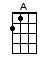 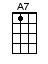 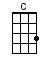 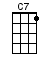 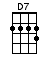 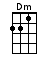 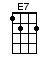 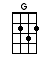 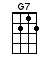 INTRO:  / 1 2 3 4 /[C][A7] / [D7][G7] /[C][A7] / [D7][G7] /[C] Santa [A7] baby, just [Dm] slip a sable [G7] under the [C] tree for [A7] me[Dm] Been an [G7] awful good [C] girl, Santa [A7] babySo [Dm] hurry down the [G7] chimney to-[C]night [A7] / [D7][G7] /[C] Santa [A7] baby, a [Dm] 54 con-[G7]vertible [C] too, light [A7] blue[Dm] I'll wait [G7] up for you [C] dear, Santa [A7] babySo [Dm] hurry down the [G7] chimney to-[C]night / [C7] /[E7] Think of all the fun I've missed[A] Think of all the fellas that I haven't kissed[D7] Next year I could be just as goodIf [G] you'll check off [G] my [G7] Christmas list [G7][C] Santa [A7] Baby, I [Dm] want a yacht and [G7] really that's [C] not, a [A7] lot[Dm] Been an [G7] angel all [C] year, Santa [A7] babySo [Dm] hurry down the [G7] chimney to-[C]night [A7] / [D7][G7] /[C] Santa [A7] honey [Dm] one little [G7] thing I really [C] need, the [A7] deed[Dm] To a [G7] platinum [C] mine, Santa [A7] babySo [Dm] hurry down the [G7] chimney to-[C]night [A7] / [D7][G7] /[C] Santa [A7] cutieAnd [Dm] fill my stocking [G7] with a du-[C]plex, and [A7] cheques[Dm] Sign your [G7] X on the [C] line, Santa [A7] cutieAnd [Dm] hurry down the [G7] chimney to-[C]night / [C7] /[E7] Come and trim my Christmas tree[A] With some decorations bought at Tiffany[D7] I really do believe in you [G] let's see if you [G] be-[G7] lieve in me [G7][C] Santa [A7] baby, for-[Dm]got to mention [G7] one little [C] thing, a [A7] ring[Dm] I don't [G7] mean on the [C] phone, Santa [A7] babySo [Dm] hurry down the [G7] chimney to-[C]night [A7][Dm] Hurry down the [G7] chimney to-[C]night [A7][Dm][G7] hurry...to-[C]night / [C] [G7] [C] /www.bytownukulele.ca